Обґрунтування технічних та якісних характеристик предмета закупівлі, розміру бюджетного призначення, очікуваної вартості предмета закупівлі(відповідно до пункту 41 постанови Кабінету Міністрів України від 11.10.2016 № 710 
«Про ефективне використання державних коштів» (зі змінами))Найменування, місцезнаходження та ідентифікаційний код замовника в Єдиному державному реєстрі юридичних осіб, фізичних осіб - підприємців та громадських формувань, його категорія:Національне агентство з питань запобігання корупції (далі - Національне агентство);01103, Київ, бульвар Дружби народів, 28;код за ЄДРПОУ – 40381452;категорія замовника – орган державної влади.Назва предмета закупівлі із зазначенням коду за Єдиним закупівельним словником (у разі поділу на лоти такі відомості повинні зазначатися стосовно кожного лота) та назви відповідних класифікаторів предмета закупівлі і частин предмета закупівлі (лотів) (за наявності):  Система контролю управління доступом (СКУД) до будівлі, код згідно ДК 021:2015 35120000-1 – Системи та пристрої нагляду та охорони Обґрунтування технічних та якісних характеристик предмета закупівлі:технічні та якісні характеристики предмета закупівлі визначені відповідно до потреб замовника та з урахуванням вимог нормативних документів у сфері організації безпечного доступу до адміністративних будівель а саме: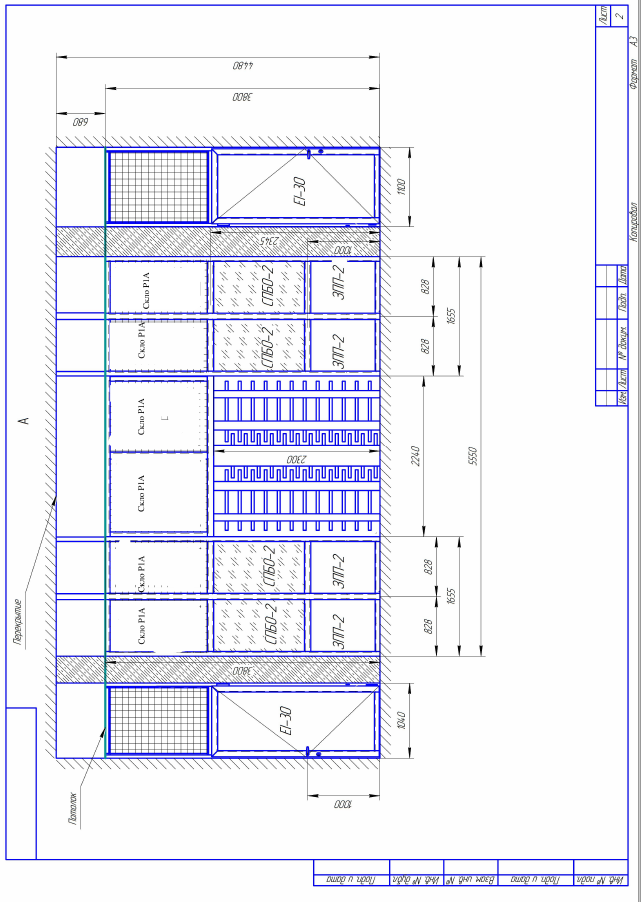 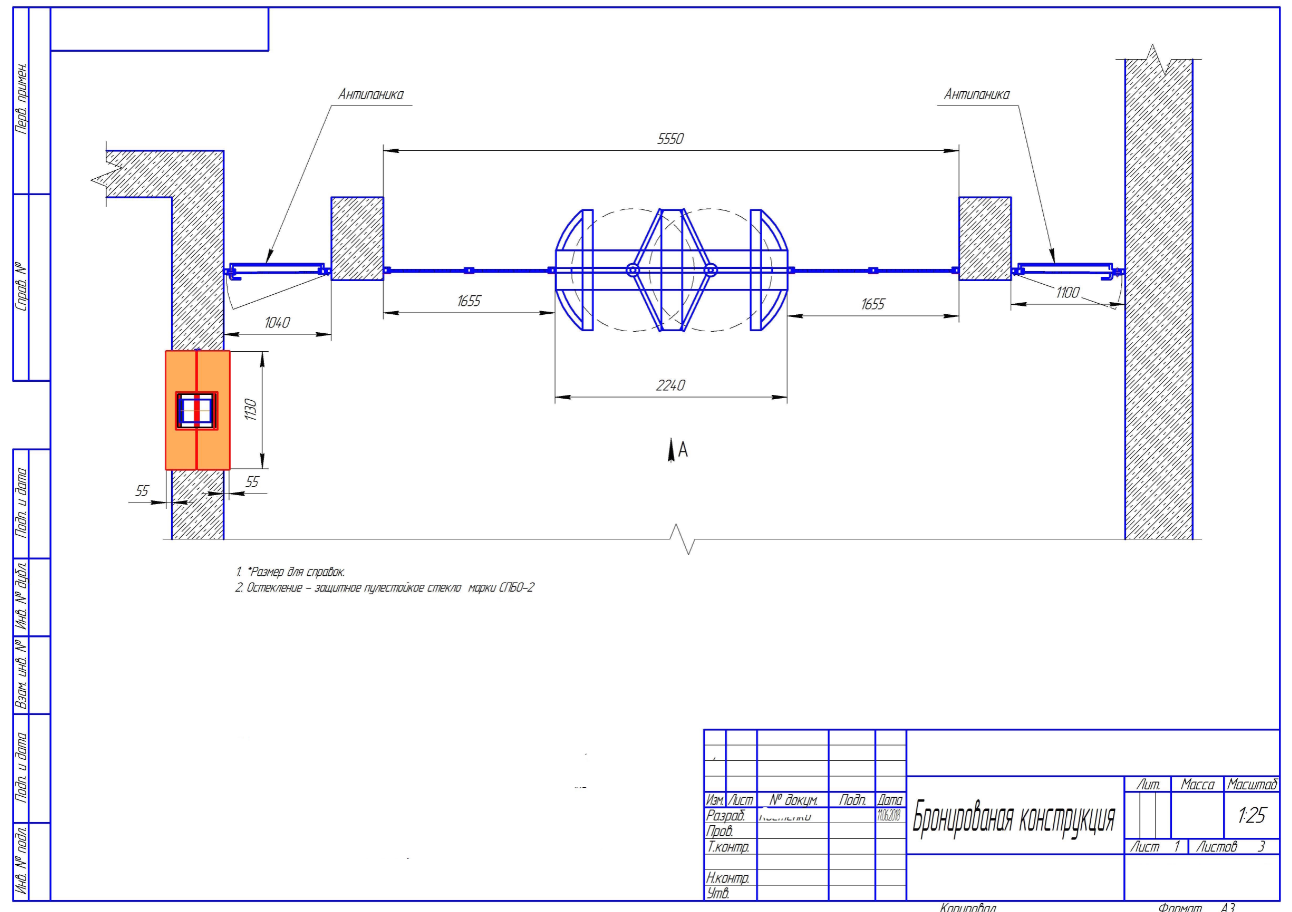 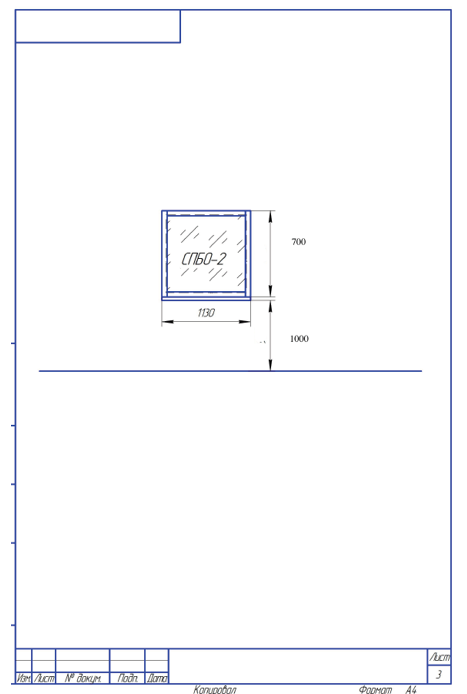 Обґрунтування розміру бюджетного призначення:Розмір бюджетного призначення для предмета закупівлі «Система контролю управління доступом (СКУД) до будівлі, код згідно ДК 021:2015 35120000-1 – Системи та пристрої нагляду та охорони» відповідає розрахунку видатків до кошторису на 2021 рік Національного агентства за КПКВК 6331010 «Керівництво та управління у сфері запобігання корупції» (КЕКВ 3110).Обґрунтування очікуваної вартості предмета закупівлі:Очікувана вартість визначена виходячи з середньої ціни на ринку та отриманих пропозицій від постачальників зазначеного Товару. Орієнтовна (розрахункова) вартість предмету закупівлі склала 1 190 000,00 грн, що відповідає розміру бюджетного призначення.№з/пКомплектаціяКіль-кістьХарактеристикиЗначення1.Система контролю управління доступом (СКУД) до будівлі у складі:Система контролю управління доступом (СКУД) до будівлі у складі:Система контролю управління доступом (СКУД) до будівлі у складі:Система контролю управління доступом (СКУД) до будівлі у складі:1.1.Повноростовий двупрохідний турнікет «SESAME TWIN» з контролером U-Prox IP400 (2 шт) та зчитувачем U-Prox SL mini (4 шт)*1 комплпропускна спроможністьвід 20 осіб/хв1.1.Повноростовий двупрохідний турнікет «SESAME TWIN» з контролером U-Prox IP400 (2 шт) та зчитувачем U-Prox SL mini (4 шт)*1 комплкількість повідків (кутів)3 (120°)1.1.Повноростовий двупрохідний турнікет «SESAME TWIN» з контролером U-Prox IP400 (2 шт) та зчитувачем U-Prox SL mini (4 шт)*1 комплконструкціядвонаправлена,  розбірна.1.1.Повноростовий двупрохідний турнікет «SESAME TWIN» з контролером U-Prox IP400 (2 шт) та зчитувачем U-Prox SL mini (4 шт)*1 комплширина проходу650 мм1.1.Повноростовий двупрохідний турнікет «SESAME TWIN» з контролером U-Prox IP400 (2 шт) та зчитувачем U-Prox SL mini (4 шт)*1 комплгабаритні розміри (ШхГхВ)2234×1158×2300 мм1.1.Повноростовий двупрохідний турнікет «SESAME TWIN» з контролером U-Prox IP400 (2 шт) та зчитувачем U-Prox SL mini (4 шт)*1 комплмеханізм стандартний електромеханічний:- вбудований блоком управління;- вбудований блок живлення;- пульт управління (RS-485) в комплекті1.1.Повноростовий двупрохідний турнікет «SESAME TWIN» з контролером U-Prox IP400 (2 шт) та зчитувачем U-Prox SL mini (4 шт)*1 комплвиконання зовнішнього покриттяшліфована нержавіюча сталь AISI 3041.1.Повноростовий двупрохідний турнікет «SESAME TWIN» з контролером U-Prox IP400 (2 шт) та зчитувачем U-Prox SL mini (4 шт)*1 комплMCBFне менше 1 500 000 циклів1.1.Повноростовий двупрохідний турнікет «SESAME TWIN» з контролером U-Prox IP400 (2 шт) та зчитувачем U-Prox SL mini (4 шт)*1 комплтип роторацільнозварний, діаметр центральної стійки не менше 100 мм, діаметр перекладин не менше 40 мм1.1.Повноростовий двупрохідний турнікет «SESAME TWIN» з контролером U-Prox IP400 (2 шт) та зчитувачем U-Prox SL mini (4 шт)*1 комплкількість перекладин роторане менше 331.1.Повноростовий двупрохідний турнікет «SESAME TWIN» з контролером U-Prox IP400 (2 шт) та зчитувачем U-Prox SL mini (4 шт)*1 комплмодуль індикаціїв стойці турнікета, двоколірний1.1.Повноростовий двупрохідний турнікет «SESAME TWIN» з контролером U-Prox IP400 (2 шт) та зчитувачем U-Prox SL mini (4 шт)*1 комплнапруга живлення змінний струм - (100-240)В, 50/60 Гц; постійний струм  - 12 В 1.1.Повноростовий двупрохідний турнікет «SESAME TWIN» з контролером U-Prox IP400 (2 шт) та зчитувачем U-Prox SL mini (4 шт)*1 комплКабель FTP (100 м) 4×2×0.5 – CU кат. 5е, екранований внутрішній1.1.Повноростовий двупрохідний турнікет «SESAME TWIN» з контролером U-Prox IP400 (2 шт) та зчитувачем U-Prox SL mini (4 шт)*1 компленергоспоживанняне більше 155 Вт1.1.Повноростовий двупрохідний турнікет «SESAME TWIN» з контролером U-Prox IP400 (2 шт) та зчитувачем U-Prox SL mini (4 шт)*1 комплтемпературний діапазон роботивід -40 до +40 оС1.1.Повноростовий двупрохідний турнікет «SESAME TWIN» з контролером U-Prox IP400 (2 шт) та зчитувачем U-Prox SL mini (4 шт)*1 комплступінь захисту по ГОСТ14254-96 не менше IP411.1.Повноростовий двупрохідний турнікет «SESAME TWIN» з контролером U-Prox IP400 (2 шт) та зчитувачем U-Prox SL mini (4 шт)*1 комплгарантійний термін експлуатаціїне менше 12 місяців1.1.Повноростовий двупрохідний турнікет «SESAME TWIN» з контролером U-Prox IP400 (2 шт) та зчитувачем U-Prox SL mini (4 шт)*1 комплАкумулятор (2 шт)12 В ,  7,0 Ah1.1.Повноростовий двупрохідний турнікет «SESAME TWIN» з контролером U-Prox IP400 (2 шт) та зчитувачем U-Prox SL mini (4 шт)*1 комплпровід з’єднувальний ШВВП 	(20 м) з монтажним комплектом3х2,5 (мідь) та комплект витратних матеріалів (гвинти, болти, саморізи, дюбелі тощо)1.1.Повноростовий двупрохідний турнікет «SESAME TWIN» з контролером U-Prox IP400 (2 шт) та зчитувачем U-Prox SL mini (4 шт)*1 компл Вимоги до контролеру U-Prox IP400 (2 шт) Вимоги до контролеру U-Prox IP400 (2 шт)1.1.Повноростовий двупрохідний турнікет «SESAME TWIN» з контролером U-Prox IP400 (2 шт) та зчитувачем U-Prox SL mini (4 шт)*1 комплпідключення зчитувачів  два порти Wiegand1.1.Повноростовий двупрохідний турнікет «SESAME TWIN» з контролером U-Prox IP400 (2 шт) та зчитувачем U-Prox SL mini (4 шт)*1 комплкількість обслуговуючих ідентифікаторів31768 постійних карток і 1000 тимчасових карток відвідувачів1.1.Повноростовий двупрохідний турнікет «SESAME TWIN» з контролером U-Prox IP400 (2 шт) та зчитувачем U-Prox SL mini (4 шт)*1 комплжурнал подій не менше 470001.1.Повноростовий двупрохідний турнікет «SESAME TWIN» з контролером U-Prox IP400 (2 шт) та зчитувачем U-Prox SL mini (4 шт)*1 комплнезалежна пам'ять 250 тимчасових зон, 250 тижневих розкладів, 250 вихідних, підтримка плаваючих розкладів1.1.Повноростовий двупрохідний турнікет «SESAME TWIN» з контролером U-Prox IP400 (2 шт) та зчитувачем U-Prox SL mini (4 шт)*1 комплробота в IP мережахEthernet не менше 100 Mbit/сек; підтримка DHCP, DNS1.1.Повноростовий двупрохідний турнікет «SESAME TWIN» з контролером U-Prox IP400 (2 шт) та зчитувачем U-Prox SL mini (4 шт)*1 комплвиходів для управління зовнішніми пристроямине менше 4 ( «сухий контакт»); два реле (C NO NC) 24В 5А, два реле (C NO) 24 В 1А1.1.Повноростовий двупрохідний турнікет «SESAME TWIN» з контролером U-Prox IP400 (2 шт) та зчитувачем U-Prox SL mini (4 шт)*1 комплблок живлення 12-24 VВхід: 100-240VAC 50/60Hz 0.85 AВихід: 12-24 VDC/0.3A-1.5A1.1.Повноростовий двупрохідний турнікет «SESAME TWIN» з контролером U-Prox IP400 (2 шт) та зчитувачем U-Prox SL mini (4 шт)*1 комплВимоги до зчитувача U-Prox SL mini (4 шт)Вимоги до зчитувача U-Prox SL mini (4 шт)1.1.Повноростовий двупрохідний турнікет «SESAME TWIN» з контролером U-Prox IP400 (2 шт) та зчитувачем U-Prox SL mini (4 шт)*1 комплдальність зчитуваннявід 50 до 100 мм1.1.Повноростовий двупрохідний турнікет «SESAME TWIN» з контролером U-Prox IP400 (2 шт) та зчитувачем U-Prox SL mini (4 шт)*1 комплвихідні інтерфейсиWiegand 26, 32, 34, 37, 40, 42, 56, 58, 64 bit, Wiegand auto, RS-232, TouchMemory1.1.Повноростовий двупрохідний турнікет «SESAME TWIN» з контролером U-Prox IP400 (2 шт) та зчитувачем U-Prox SL mini (4 шт)*1 комплпідтримка ідентифікаторівMiFare, підтримка режимів SL1 і SL3Em-Marine,125 кГц1.1.Повноростовий двупрохідний турнікет «SESAME TWIN» з контролером U-Prox IP400 (2 шт) та зчитувачем U-Prox SL mini (4 шт)*1 комплнапруга живлення 9 - 15 В1.1.Повноростовий двупрохідний турнікет «SESAME TWIN» з контролером U-Prox IP400 (2 шт) та зчитувачем U-Prox SL mini (4 шт)*1 комплрозміри80 x 45 x 12,5 мм1.1.Повноростовий двупрохідний турнікет «SESAME TWIN» з контролером U-Prox IP400 (2 шт) та зчитувачем U-Prox SL mini (4 шт)*1 комплробоча температура-40 С. . . +60 С1.2Світлопрозорі укріплені конструкції  та вікно з лотком в приміщенні охорони**1 компл (кресл 1,2,3)Вимоги до світлопрозорих укріплених конструкції  Вимоги до світлопрозорих укріплених конструкції  1.2Світлопрозорі укріплені конструкції  та вікно з лотком в приміщенні охорони**1 компл (кресл 1,2,3)бронепанелі - висота монтажуз відмітки від 0 до 1 метра (креслення 1,2,3)клас опору не нижче ОЗК-2 за ДСТУ 4547:20061.2Світлопрозорі укріплені конструкції  та вікно з лотком в приміщенні охорони**1 компл (кресл 1,2,3)бронепанелі - висота монтажуз відмітки від 0 до 1 метра (креслення 1,2,3)сендвіч кулестійкий (дсп + метал 4 мм.) в алюмінієвому посиленому профілі1.2Світлопрозорі укріплені конструкції  та вікно з лотком в приміщенні охорони**1 компл (кресл 1,2,3)бронепанелі - висота монтажуз відмітки від 0 до 1 метра (креслення 1,2,3)фарбування порошковеколір по шкалі RAL 10141.2Світлопрозорі укріплені конструкції  та вікно з лотком в приміщенні охорони**1 компл (кресл 1,2,3)бронепанелі - висота монтажуз відмітки від 0 до 1 метра (креслення 1,2,3)фарбування порошковеколір по шкалі RAL 10141.2Світлопрозорі укріплені конструкції  та вікно з лотком в приміщенні охорони**1 компл (кресл 1,2,3)захисне скло - висота монтажу з відмітки від 1 до 2,3 метра (креслення 1,2,3)кулестійке  скло клас опору не нижче СК-2 за ДСТУ 4546:20061.2Світлопрозорі укріплені конструкції  та вікно з лотком в приміщенні охорони**1 компл (кресл 1,2,3)захисне скло - висота монтажу з відмітки від 1 до 2,3 метра (креслення 1,2,3)в алюмінієвому посиленому профіліколір по шкалі RAL 10141.2Світлопрозорі укріплені конструкції  та вікно з лотком в приміщенні охорони**1 компл (кресл 1,2,3)скло ударостійке -  висота монтажу з відмітки від 2,3 до 3,8 метра (креслення 1,2,3) товщина 6 мм клас стійкості Р1А за ДСТУ EN 356:20051.2Світлопрозорі укріплені конструкції  та вікно з лотком в приміщенні охорони**1 компл (кресл 1,2,3)скло ударостійке -  висота монтажу з відмітки від 2,3 до 3,8 метра (креслення 1,2,3) покриття скла захисною плівкою не менше 300 мкм.1.2Світлопрозорі укріплені конструкції  та вікно з лотком в приміщенні охорони**1 компл (кресл 1,2,3)скло ударостійке -  висота монтажу з відмітки від 2,3 до 3,8 метра (креслення 1,2,3) в посиленому алюмінієвому  профіліКолір по шкалі RAL 10141.2Світлопрозорі укріплені конструкції  та вікно з лотком в приміщенні охорони**1 компл (кресл 1,2,3)Вимоги до вікна з лотком в приміщенні охорониВимоги до вікна з лотком в приміщенні охорони1.2Світлопрозорі укріплені конструкції  та вікно з лотком в приміщенні охорони**1 компл (кресл 1,2,3)захисне скло -  висота монтажу з відмітки від 1 до 1,7 метра (креслення 1,2,3)кулестійке  скло класом опору не нижче СК-2 за ДСТУ 4546:20061.2Світлопрозорі укріплені конструкції  та вікно з лотком в приміщенні охорони**1 компл (кресл 1,2,3)лоток захисний та профіл монтажний (креслення 1,2,3)алюмінієвий посилений профільколір по шкалі RAL10141.3Конструкція з протипожежними дверима, межа вогнестійкості ЕІ 60 ***1 комплект (креслення 1,2,3)дверне полотно (2 шт), дверна коробка та петлі посилені (2 компл)(креслення 1,2)дверне полотно глухе заповнення колір по шкалі RAL 1014, дверна коробка і петлі оснащені самодоводящим пристроєм оздоблені в колір дверного полотна колір по шкалі RAL 10141.3Конструкція з протипожежними дверима, межа вогнестійкості ЕІ 60 ***1 комплект (креслення 1,2,3)Замок дверний (2 шт)Ручка дверна (2 комплект)конструкція з посиленого  алюмінієвого  профіля (2 компл) встановлюється над дверима пожежостійкими(креслення 1,2) стандартний механічний, укомплектований циліндром (ключ-ключ)1.3Конструкція з протипожежними дверима, межа вогнестійкості ЕІ 60 ***1 комплект (креслення 1,2,3)Замок дверний (2 шт)Ручка дверна (2 комплект)конструкція з посиленого  алюмінієвого  профіля (2 компл) встановлюється над дверима пожежостійкими(креслення 1,2) нажимна травмобезпечна із зовнішньої сторони та антипаніка з внутрішньої сторонизаповнення з перфорованого металу (шліфована нержавіюча сталь) 10x10 мм товщиною не менше 1,0 мм з перемичкою 4 мм 1.3Конструкція з протипожежними дверима, межа вогнестійкості ЕІ 60 ***1 комплект (креслення 1,2,3)Замок дверний (2 шт)Ручка дверна (2 комплект)конструкція з посиленого  алюмінієвого  профіля (2 компл) встановлюється над дверима пожежостійкими(креслення 1,2) нажимна травмобезпечна із зовнішньої сторони та антипаніка з внутрішньої сторонизаповнення з перфорованого металу (шліфована нержавіюча сталь) 10x10 мм товщиною не менше 1,0 мм з перемичкою 4 мм 1.3Конструкція з протипожежними дверима, межа вогнестійкості ЕІ 60 ***1 комплект (креслення 1,2,3)конструкція з посиленого  алюмінієвого  профіля (2 компл) встановлюється над дверима пожежостійкими(креслення 1,2) фарбування порошкове Колір по шкалі RAL1014